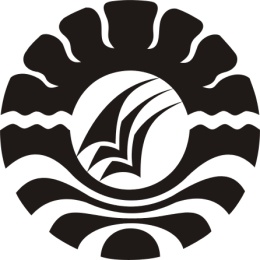 SKRIPSISTUDI TENTANG MINAT BACA MASYARAKAT PADA TAMAN BACA ANCE KECAMATAN TANETE RILAU KABUPATEN BARRUNURUL INAYAHJURUSAN PENDIDIKAN LUAR SEKOLAHFAKULTAS ILMU PENDIDIKANUNIVERSITAS NEGERI MAKASSAR2016SKRIPSISTUDI TENTANG MINAT BACA MASYARAKAT PADA TAMAN BACA ANCE KECAMATAN TANETE RILAU KABUPATEN BARRUDiajukan Untuk Memenuhi Sebagian Persyaratan Memperoleh Gelar Sarjana Pendidikan (S.Pd) Pada Jurusan Pendidikan Luar SekolahStrata Satu Fakultas Ilmu PendidikanUniversitas Negeri MakassarNURUL INAYAH1242041021JURUSAN PENDIDIKAN LUAR SEKOLAHFAKULTAS ILMU PENDIDIKANUNIVERSITAS NEGERI MAKASSAR2016